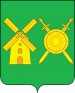 Отдел образованияуправления образования, культуры, спорта, и молодежной политики администрации  Володарского муниципального районаНижегородской областиПРИКАЗ 20 февраля 2018 года                                                                                               № 74     Об участии в реализации областного проекта «Всей семьей в будущее»     Руководствуясь приказами Министерства образования Нижегородской области от 18.01.2018 г. № 93 «Об утверждении положения о проведении областного проекта «Всей семьей в будущее»»,  от 14.02.2018 г. № 370 «О внесении изменений в приказ от 18.01.2018 г. № 93 «Об утверждении положения о проведении областного проекта «Всей семьей в будущее»», от 14.02.2018 г. № 371 «О реализации областного проекта «Всей семьей в будущее», в целях совершенствования форм и содержания воспитательной работы, повышения социальной и творческой активности во внеклассной и общественной жизни общеобразовательных организаций, подведомственных Отделу образования управления образования, культуры, спорта и молодежной политики администрации Володарского муниципального района (далее - Отдел образования)ПРИКАЗЫВАЮ:Утвердить состав оргкомитета по реализации областного проекта «Всей семьей в будущее» на территории Володарского муниципального района (приложение № 1).Утвердить План по реализации областного проекта «Всей семьей в будущее»  в общеобразовательных организациях Володарского муниципального района (приложение № 2).Руководителям муниципальных общеобразовательных организаций:принять участие в реализации областного проекта «Всей семьей в будущее»;с целью организации информационной работы провести родительские собрания;разместить информацию о реализации областного проекта «Всей семьей в будущее» на школьных сайтах, стендах и СМИ;отчеты о реализации областного проекта «Всей семьей в будущее» еженедельно направлять в Отдел образования;провести итоговые мероприятия реализации областного проекта «Всей семьей в будущее» 18 марта 2018 года (, в т.ч. опрос «Время диалога»);использовать в опросе «Время диалога» вопросы регионального и муниципального уровней (приложение № 3).Контроль за исполнением настоящего приказа оставляю за собой.Начальник Отдела образования                                                                  Н.Г.СоловьеваПриложение № 1к приказу от 20.02.2018 г. № 74Состав оргкомитета по реализации областного проекта «Всей семьей в будущее» на территории Володарского муниципального районаСоловьева Н.Г. – начальник Отдела образования;Жиганова Л.В. – заведующая ИДК Отдела образования;Аверина В.А.- директор МБОУ ДО «Дом детского творчества Володарского        муниципального района»;Исаева Т.А. - директор МБОУ СШ № 6, председатель Совета директоров;Балашова Е.И.- директор МАОУ СШ № 3;Чернышова М.В. - директор МБОУ СШ № 1;Косачева И.Б.  - директор МАОУ СШ № 10Приложение №2к приказу от 20.02.2018 г. № 74План по реализации областного проекта «Всей семьей в будущее»  в общеобразовательных организациях Володарского муниципального районаПриложение № 3к приказу от  20.02.2018 г. № 74Перечень вопросов для проведения школьного опроса «Время диалога» в рамках реализации областного проекта «Всей семьей в будущее!»Вопросы областного уровня:	Вы одобряете введение региональной школьной формы во всех общеобразовательных организациях?- да,- нет.2. Школьная форма должна быть единой:-во всех школах области,-во всех школах района,-в каждой школе своя форма,-не нужна.3. Профориентационная работа в школе должна содержать:- знакомство школьников с профессиями, формирование положительного отношения к труду,-выявление интересов, склонностей и способностей к той или иной профессии,-консультирование о возможностях обучения в профессиональных образовательных организациях,-включение детей в активную практику на предприятиях в учреждениях,-весь комплекс перечисленных мероприятий,-такая работа не нужна.4. Мнение родителей должно учитываться при выборе второго иностранного языка в школе?-да,-нет.5. Медицинский работник должен быть в школе в течение всего учебного процесса?- да,- нет.6. Вам хватает информации о школьной жизни Вашего ребенка?- да,- нет.Вопросы муниципального уровня:1 . Вы поддерживаете обязательное участие Вашего ребенка в деятельности детских общественных организаций?-да,-нет.2. Считаете ли вы, что в целях безопасности в школах нельзя допускать посещение иных лиц, кроме обучающихся дальше 1 этажа?-да, -нет.4. Считаете ли вы, что Ваш ребенок проводит слишком много времени в интернете?- да,-нет.№п/пШкола №Адрес школыУИК № Количество избирателей, прикрепленных к УИККоличество учащихсяВыбранный проект/проекты:-Концерты;-Кружки и секции;-Профтестирование;-Школьный РеферендумПроектные мероприятияСрокиихпроведения 1.МБОУ СШ № 2606093, Нижегородская область, Володарский район, поселок Решетиха, Кирова - 3а5771974569«Территория детского творчества»Конкурс стихов «Будущее за нами»Выставка творческих работ «Славим армию России!»Творческая мастерская«Изготовление куколок-маслениц»Семейный праздник«Проводы зимы»Выставка работ  «Семейное творчество»Ярмарка «Весна-красна»Праздничный концерт, посвященный Международному женскому дню 8 марта Мастер-класс «Школа творчества»06.02.15-23.02.10-17.02.16.02.25-28.02.5.03.7.03.18.03 1.МБОУ СШ № 2606093, Нижегородская область, Володарский район, поселок Решетиха, Кирова - 255781885569«Территория детского творчества»Конкурс стихов «Будущее за нами»Выставка творческих работ «Славим армию России!»Творческая мастерская«Изготовление куколок-маслениц»Семейный праздник«Проводы зимы»Выставка работ  «Семейное творчество»Ярмарка «Весна-красна»Праздничный концерт, посвященный Международному женскому дню 8 марта Мастер-класс «Школа творчества»06.02.15-23.02.10-17.02.16.02.25-28.02.5.03.7.03.18.032.МБОУ СШ № 1606070, Нижегородская область, Володарский район, город Володарск, Октябрьская - 345791052479«Мы за ЗОЖ»Конкурс рисунков и поделок «Нижний Новгород, город мой, славься на просторах великой Руси» Участие в муниципальном конкурсе «Города России»Открытый урок «Я познаю Россию»Выставка-конкурс семейных фотографий «Гордость моей семьи»Естественнонаучная викторина-игра по станциям «Красная книга»Концерт, посвящённый Дню 8 марта«Без женщин жить нельзя на свете – нет!»Участие в областном этапе Всероссийского конкурса исследовательских краеведческих работУроки ЗОЖ «Заповеди здорового образа жизни»Семейные тренинги «Спасибо. НЕТ»День независимости от вредных привычекИнформационный час, посвященный Дню памяти о россиянах, исполнявших служебный долг за пределами Отечества «Солдат войны не выбирает»	Классный час «России верные сыны» Семейные спортивные соревнования «Папа, мама, я – дружная спортивная семья» 01.02.25.01.89.02.15.02.16.02.07.03.25.01.02.02.26.02 – 03.0301.03.22.02.15.02.18.03.3.МАОУ СШ № 10606072, Нижегородская область, Володарский район, город Володарск, Мичурина - 19а 5821759535«Гражданское патритическое воспитание»Просмотр и обсуждене фильма «Офицеры» с приглашением представителей РУЦ п.МулиноБиблиотечный урок «Жизнь до и после Сталинградской битвы»Устный журнал «Город-герой Сталинград»Единый классный час «70 лет Сталинградской битве»Экскурсия в музей «2 ЗИАП»  «По страницам истории»Единый классный час «День юного героя- антифашиста»Конкурс чтецов «Вы в битве Родину спасли»Единый классный час «День памяти войнов–интернационалистов»Встреча с представителями ГУЦ п.Мулино (участники военных действий в Сирии)Выставка рисунков «Есть такая профессия «Родину защищать»Акция «Подарок солдату»Районный конкурс «Мальчишник-2018»Выпуск стенгазет «Вы – защитники Родины»Фестивальвоенно–патриотической песниИнтеллектуальный марафон «Память!»Брейн – ринг «Без истории нет будущего»Библиотечный урок «Истории священные страницы»Библиотечный урок «Дети войны – герои войны»Школьная «Зарничка»,  показательные выступления отряда «Юнармия»01.0202.0202.0202.0207.02, 13.0208.0212.0215.0215.0216.0217.0219.0220.0221.0226.0202.0305.0309.0318.033.МАОУ СШ № 10606072, Нижегородская область, Володарский район, город Володарск, Мичурина - 19а 583776535«Гражданское патритическое воспитание»Просмотр и обсуждене фильма «Офицеры» с приглашением представителей РУЦ п.МулиноБиблиотечный урок «Жизнь до и после Сталинградской битвы»Устный журнал «Город-герой Сталинград»Единый классный час «70 лет Сталинградской битве»Экскурсия в музей «2 ЗИАП»  «По страницам истории»Единый классный час «День юного героя- антифашиста»Конкурс чтецов «Вы в битве Родину спасли»Единый классный час «День памяти войнов–интернационалистов»Встреча с представителями ГУЦ п.Мулино (участники военных действий в Сирии)Выставка рисунков «Есть такая профессия «Родину защищать»Акция «Подарок солдату»Районный конкурс «Мальчишник-2018»Выпуск стенгазет «Вы – защитники Родины»Фестивальвоенно–патриотической песниИнтеллектуальный марафон «Память!»Брейн – ринг «Без истории нет будущего»Библиотечный урок «Истории священные страницы»Библиотечный урок «Дети войны – герои войны»Школьная «Зарничка»,  показательные выступления отряда «Юнармия»01.0202.0202.0202.0207.02, 13.0208.0212.0215.0215.0216.0217.0219.0220.0221.0226.0202.0305.0309.0318.034.МАОУ СШ № 3606058, Нижегородская область, Володарский район, поселок Ильиногорск, Угарова - 95901890446«Семейный калейдоскоп»Классные часы:«Семья – начало всех начал»«Семья  вместе – и душа на  месте!»«Счастлив тот, кто счастлив у себя дома»«Семейные ценности»«Семейные традиции»«История семьи в судьбе страны»«Реликвия моей семьи»Конкурсы: семейного творчества «Радуга талантов», семейных фотографий «Счастливая семья», литературного семейного  творчества Веселые старты «Мама, папа, я – спортивная семья» (для детей с ОВЗ)Сладкая ярмарка «Семейный каравай»Фестиваль семейного творчества«Счастливая семья – будущее России»01.02. – 28.02.01.02. -10.03.28.02.17.02.18.035.МАОУ СШ № 8606084, Нижегородская область, Володарский район, поселок Новосмолинский, Танковая - 245941300562«Единое движение региона в едином движении страны»Фото выставка «Гордость моей семьи», «Моя семья в истории страны»Викторина «Никто не забыт. Ничто не забыто»Акция «Все на лыжи»Акция «РДШ-старт в будущее»Творческий конкурс «К подвигам героев сердцем прикоснись»Районный турнир по стритболуАкция «Есть такая профессия –Родину защищать»Конкурс «Хорош в строю - силен в бою»Проект «Игры народов мира»Акция «Спасибо. Нет!»Соревнования по бадминтонуОткрытый урок «Я познаю Россию»Фестиваль детского творчества «Женское счастье»Конкурс семейных команд «Колесо истории»Соревнования по шашкам, шахматам «Навстречу Чемпионату мира по футболу – 2018»01.02. 10.02.02.02.03.02.05.02.- 10.02.09.02.11.02.- 28.02.12.02.15.02.21.02.22.02.05.03.12.03.13.03.18.03.6.МБОУ СШ № 9606083, Нижегородская область, Володарский р-н, Мулинский сельсовет, п. Мулино, Новая - 235972410409«Гражданское патритическое воспитание»Уроки мужества«Они сражались за Родину»,«Моя Россия, моя страна»,«Защитники Родины»,«Герои живут рядом»,«О чем рассказала награда»Конкурс рисунков «Почетное дело - защита Отчизны»Конкурс стихов «Они сражались за Родину»Выпуск буклетов«История Российской Армии»Экскурсия в школьный музей «Боевой путь солдата»Книжная выставка «Поклон земле суровой и прекрасной»Конкурс «Юный конструктор»(выставка поделок военной техники)Показ лучших выступлений зарничников «Бравые солдаты с песнями идут»Просмотр видеофильмов «Сталинград», «Офицеры», «Ангелы смерти»1.02-20.021.02-5.035-10.02 19.02-24.021.02-28.0218.036.МБОУ СШ № 9606083, Нижегородская область, Володарский р-н, Мулинский сельсовет, п. Мулино, Новая - 235982030409«Гражданское патритическое воспитание»Уроки мужества«Они сражались за Родину»,«Моя Россия, моя страна»,«Защитники Родины»,«Герои живут рядом»,«О чем рассказала награда»Конкурс рисунков «Почетное дело - защита Отчизны»Конкурс стихов «Они сражались за Родину»Выпуск буклетов«История Российской Армии»Экскурсия в школьный музей «Боевой путь солдата»Книжная выставка «Поклон земле суровой и прекрасной»Конкурс «Юный конструктор»(выставка поделок военной техники)Показ лучших выступлений зарничников «Бравые солдаты с песнями идут»Просмотр видеофильмов «Сталинград», «Офицеры», «Ангелы смерти»1.02-20.021.02-5.035-10.02 19.02-24.021.02-28.0218.037.МБОУ СШ № 4606077, Нижегородская область, Володарский район, поселок Юганец, Центральная - 165861150244«Гражданское патритическое воспитание»Квест «Семейные традиции и ценности»Открытый урок  «Я познаю Россию»Конкурс творческих номеров «Талант, рожденный в семье»Выставка-конкурс семейных фотографий«Территория детского здоровья»Трениговое занятие "Моя семья – мое будущее"Спортивные соревнования«Папа, мама, я – дружная спортивная семья»Выпуск стенгазет"Навстречу Чемпионату мира по футболу-2018"Акция «Письмо солдату»Выставка фотоколлажей «Мой папа-защитник Отечества»Конкурс компьютерных презентаций «Полководцы России»Семейная викторина «Герои земли Русской»Праздник «Моя семья- моя держава»02.02.09.02.01.02.- 12.02.12.03.15.03.02.03.16.02.05.-03.- 17.03.23.02.12.02.22.02.20.02.18.03.8.МБОУ СШ № 5606087, Нижегородская область, Володарский район, р.п. Центральный, ул. Школьная, д. 3--173«Территория детского творчества»Квест «Сталинградская битва» Спортивные соревнования «Спорту холод не помеха»	Экскурсия в краеведческую комнату поселковой библиотеке «Тропами времен»	Фестиваль детского творчества03.02.10.02.01.03.	18.03.9.МБОУ СШ № 6606081, Нижегородская область, Володаский район, р.п. Смолино, ул. 1 Мая,  д. 12--224«Гражданское патритическое воспитание»Линейка «75 лет Победы над немецко-фашистскими войсками в Сталинградской битве (1943)»Экскурсия в школьный музей: «Наш земляк - Соляной М.В. - участник Сталинградской битвы» Единый классный час«8 февраля - День юного героя-антифашиста»Конкурс рисунков «Наша армия родная»( По страницам истории русской армии)Школьная игра «Зарница» « Парад юных войск»Фестиваль солдатской песниКонкурс  творческих работ «Ты гражданин России. Будущее России в твоих руках»Выставка«Ты гражданин России. Будущее России в твоих руках»02.0208.02.12.02-17.0217.0219.02-24.0219.02-24.0201.02-10.0318.0310.МБОУ СШ № 7606091, Нижегородская область, Володарский район, р.п. Фролищи, ул. Школьная, д. 9--88«Единое движение региона в едином движении страны»День молодого избирателя. Деловая игра, встреча с членом УИК. 2 детские Иларионовские чтенияЕдиный урок «Крым и Россия —  общая судьба», посвященный Дню  воссоединения Крыма с Россией Концерт «Территория детского творчества»16.0227.02.18.03.11.МБОУ ОШ № 11606090, Нижегородская область, Володарский район, с.п. Ильино, ул. Школьная, д. 29--107«Семейный калейдоскоп»Конкурс творческих номеров «Талант, рожденный в семье»Выставка-конкурс семейных фотографий «Гордость моей семьи», «Моя семья в истории страны»Спортивный лабиринт и мини-туристическая полосаКонкурс видеороликов «Здоровая семья – здоровая Россия!»Творческий марафон (семейные мастер-классы)05.0326.02 — 03.0321.02.1826.02-15.0318.0312.МБОУ НШ № 12606058, Нижегородская область, Володарский район,  р.п. Ильиногорск, ул. Угарова, д.8--375«Семейный калейдоскоп»Выставка – конкурс семейных фотографий «Всей семьёй!»Конкурс мастер-классов семейного творчества «Вот что мы умеем!»	Полоса препятствий «Вместе с папой»Итоговая «Ярмарка»	01.02. – 02.03.01.02. – 02.03.22.02.18.03.13.МАОУ «Гимназия № 1»606083, Нижегородская область, Володарский район, с.п. Мулино, ул. Гвардейская, д. 54--356«Гражданское патритическое воспитание»Радиолинейка, посвященная Международному дню родного языкаПоздравительное радио Торжественный прием в юнармиюЭкскурсия в музей«Отечества славные сыны»Спортивный праздник«В здоровом теле здоровый дух»21.0222.0215.02.12.03-16.0318.03